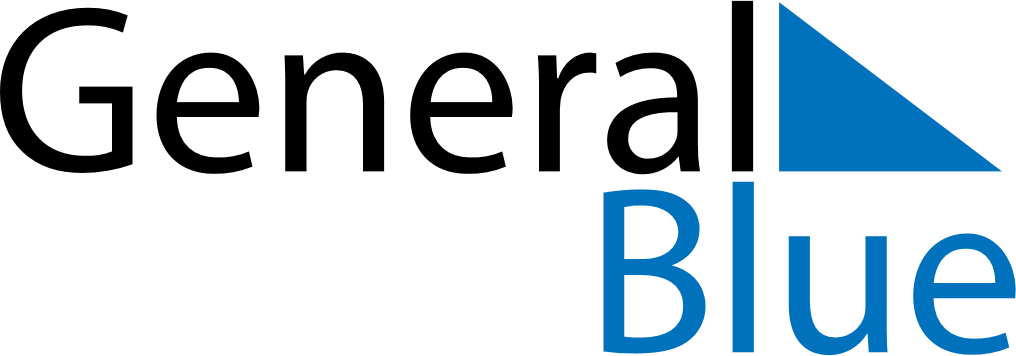 June 2023June 2023June 2023June 2023NorwayNorwayNorwayMondayTuesdayWednesdayThursdayFridaySaturdaySaturdaySunday123345678910101112131415161717181920212223242425Midsummar Eve2627282930